2019.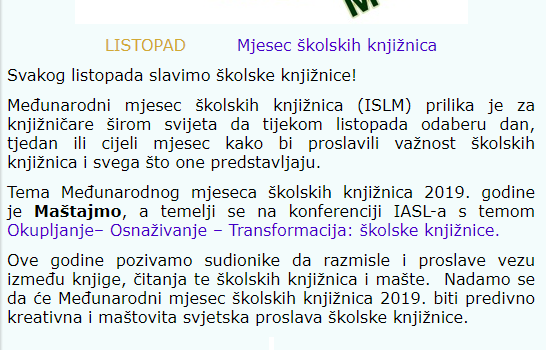 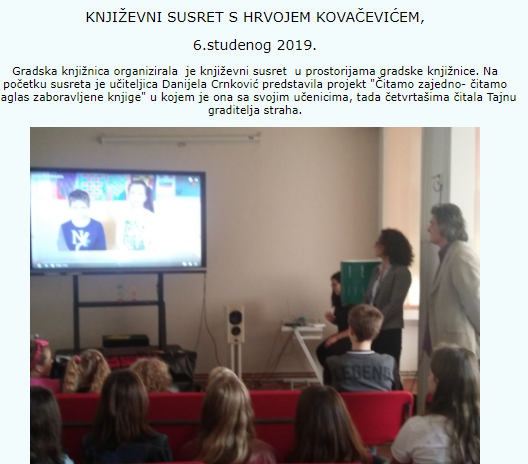 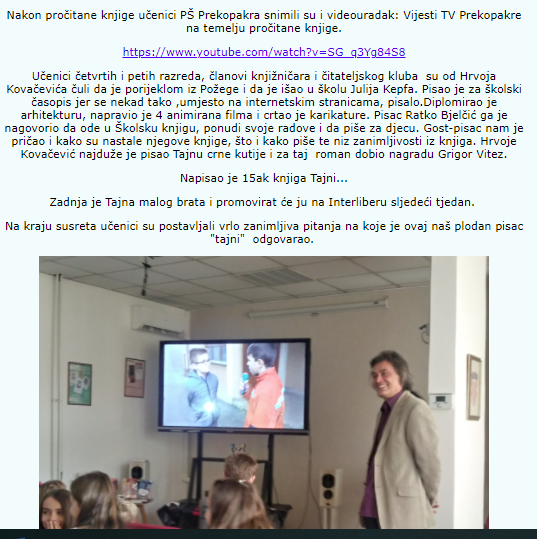 Četvrtaši i književni jelovnik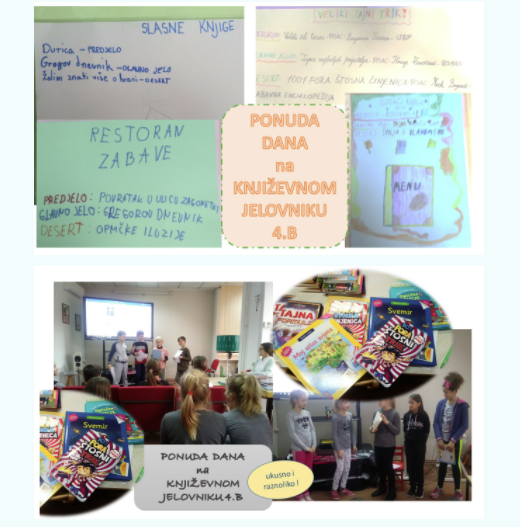 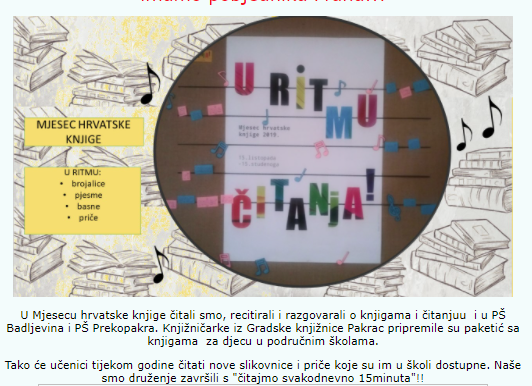 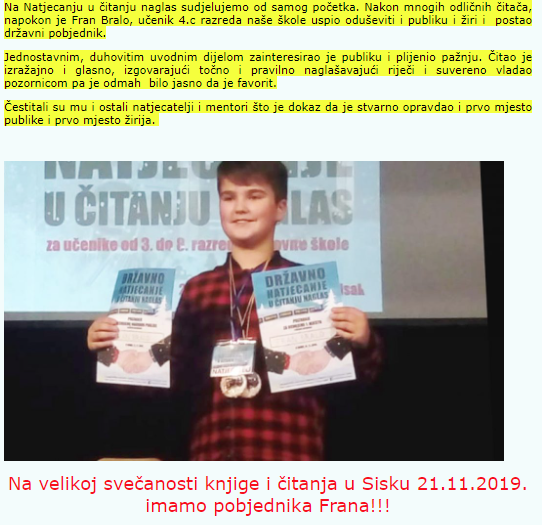 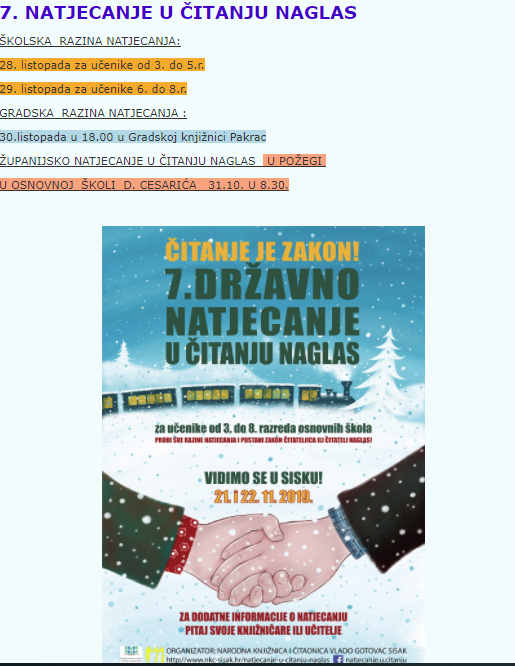 2020.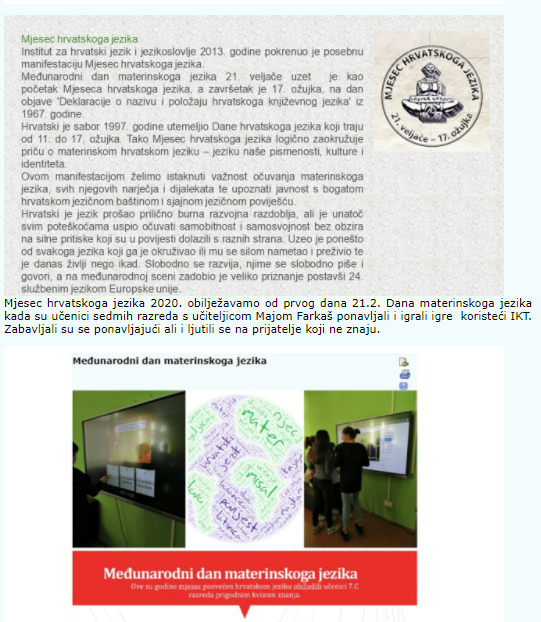 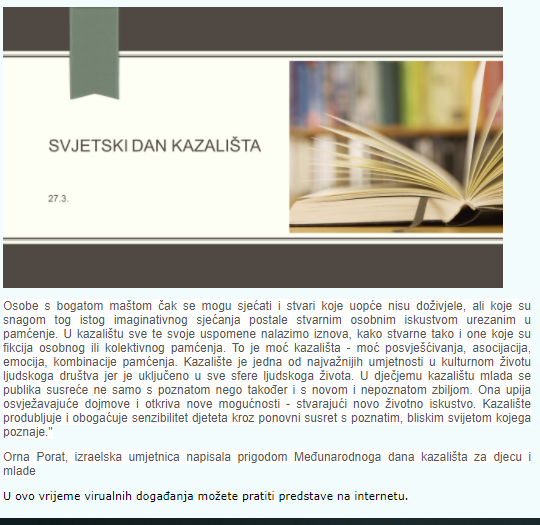 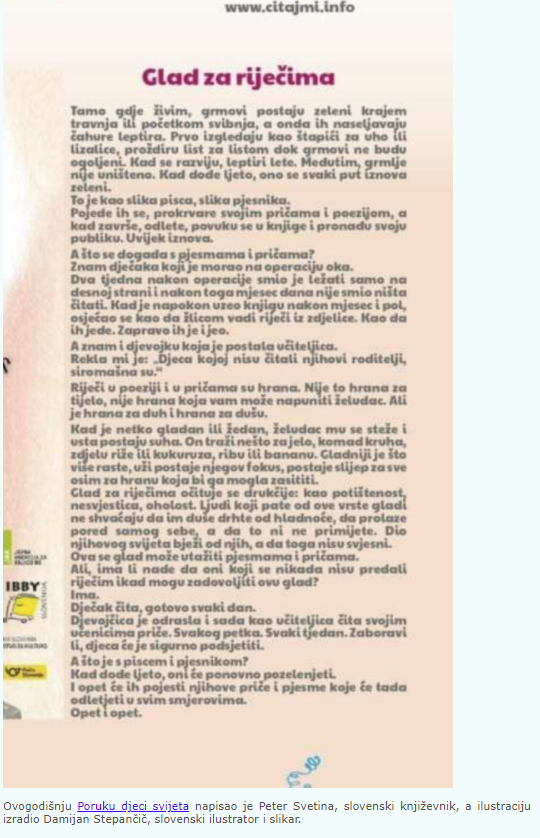 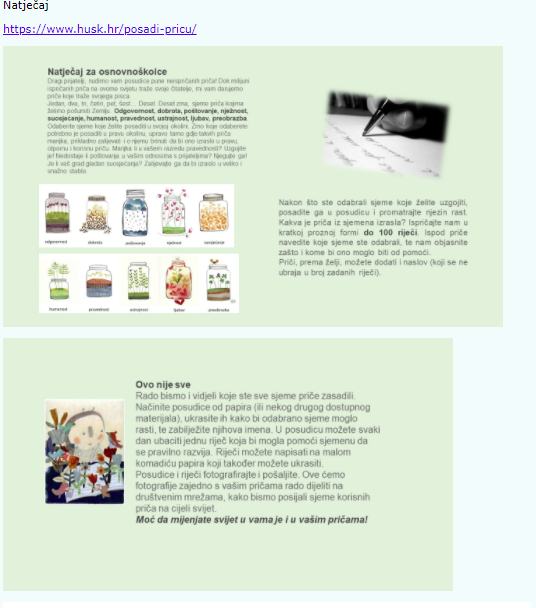 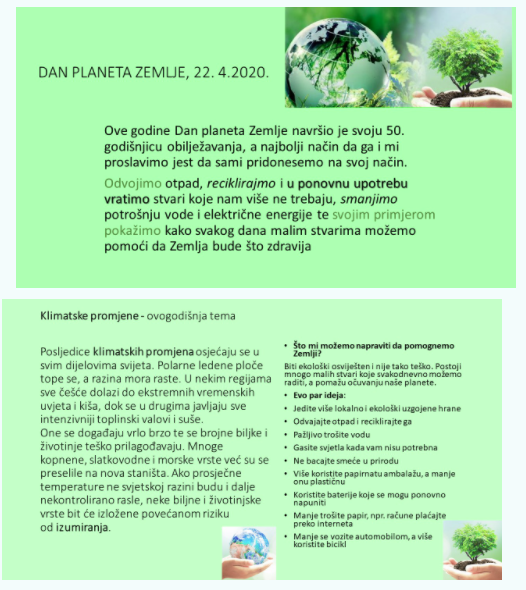 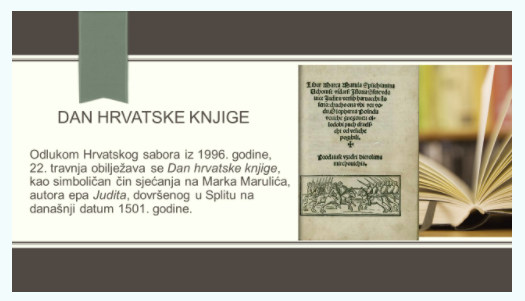 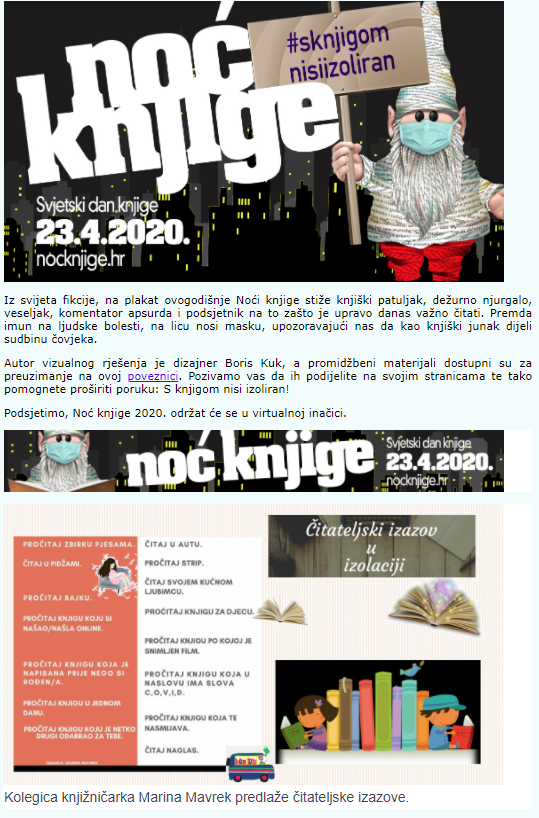 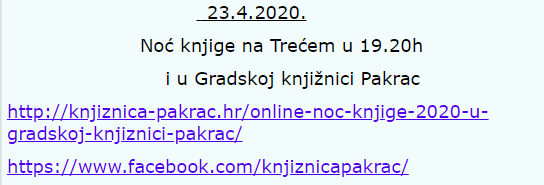 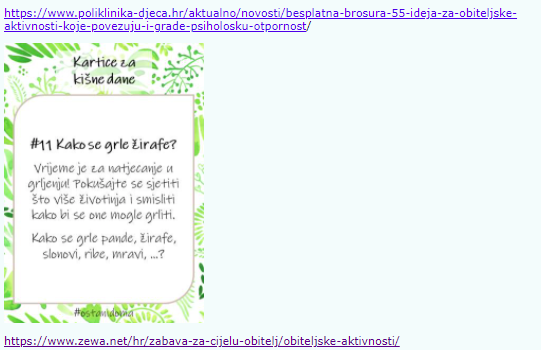 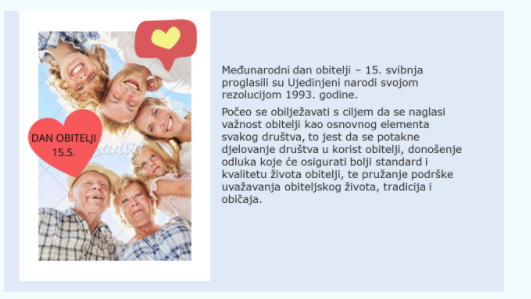 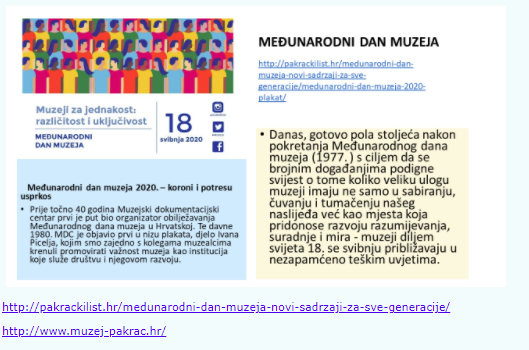 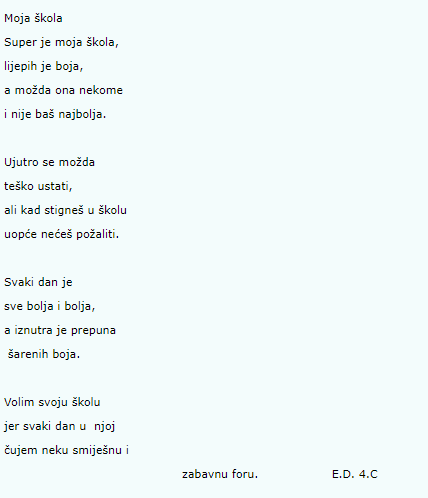 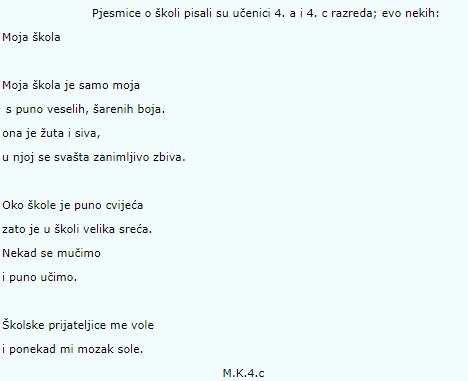 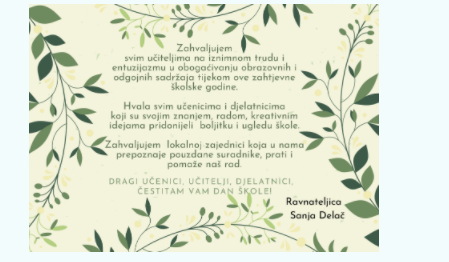 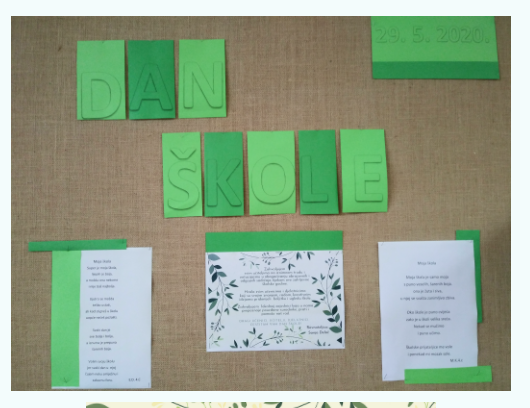 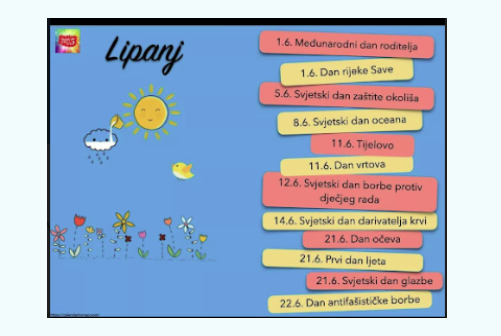 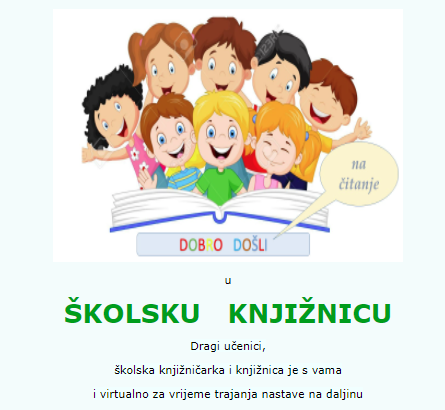 